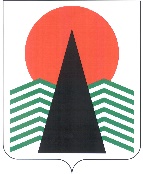 АДМИНИСТРАЦИЯ  НЕФТЕЮГАНСКОГО РАЙОНАпостановлениег.НефтеюганскО внесении изменений в постановление администрации Нефтеюганского района 
от 22.11.2016 № 2064-па «О Совете представителей коренных малочисленных народов Севера при Главе Нефтеюганского района»В соответствии с Федеральным законом от 30.04.1999 № 82-ФЗ «О гарантиях прав коренных малочисленных народов Российской Федерации», статьей 43 Федерального закона от 06.10.2003 № 131-ФЗ «Об общих принципах организации местного самоуправления в Российской Федерации», статьей 44 Устава Нефтеюганского муниципального района Ханты-Мансийского автономного 
округа – Югры, п о с т а н о в л я ю:1. Внести в постановление администрации Нефтеюганского района от 22.11.2016 № 2064-па «О Совете представителей коренных малочисленных народов Севера 
при Главе Нефтеюганского района» следующие изменения:1.1. В констатирующей части слова «от 30.08.2016 №» заменить словами 
«от 30.08.2016 № 1».1.2. В приложении 1:1.2.1. В подпункте 2.1.2 пункта 2.1 раздела 2 слова «исполнительными органами государственной власти автономного округа» заменить словами «исполнительными органами Ханты-Мансийского автономного округа – Югры»;1.2.2. В пункте 3.3 раздела 3 слова «исполнительных органах государственной власти автономного округа» заменить словами «исполнительных органах Ханты-Мансийского автономного округа – Югры».1.2.3. В разделе 5:1.2.3.1 Пункт 5.2 изложить в следующей редакции:«5.2. Руководство деятельностью Совета осуществляет Глава Нефтеюганского района, а в его отсутствие лицо, исполняющее его обязанности.»;1.2.3.2. Пункт 5.3 дополнить подпунктом 5.3.5 следующего содержания:«5.3.5. Определяет форму проведения заседания Совета (очная, заочная).».1.3. Включить в состав Совета представителей коренных малочисленных народов Севера при Главе Нефтеюганского района члена Общественной палаты Ханты-Мансийского автономного округа – Югры (по согласованию).2. Настоящее постановление подлежит опубликованию в газете «Югорское обозрение» и размещению на официальном сайте органов местного самоуправления Нефтеюганского района.3. Контроль за выполнением постановления возложить на директора департамента строительства и жилищно-коммунального комплекса – заместителя главы Нефтеюганского района Кошакова В.С.Глава района								А.А.Бочко03.03.2023№ 283-па